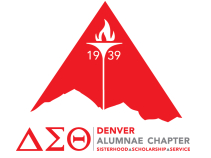 COMMUNITY PARTNER OF THE YEAR NOMINATION FORMTo be considered for this award the nominee may not be a member of Delta Sigma Theta Sorority, Inc., and shall have resided in the Chapter Service area for at least five years. Individuals/agencies may nominate themselves or be nominated by a member of DST.Name of Nominee  	Title/Position: _______Telephone Number:  	E-mail Address: ______________________________________Mailing Address:            __ City/State/Zip: ________________________________________________Your submission must clearly address the criteria established below to qualify for the award. Please describe:1.   How the nominee has contributed selflessly to make a positive impact on Denver Alumnae membership and/or programs?2.   What significant contributions has the nominee made to sustain the collaboration with        Denver Alumnae Chapter?3.   How many hours did they commit and how many people were served?Please type why this nominee should be considered for Community Partner of the Year    (250 words or less)Submitted by:                                                      Phone:                                           E-mail: ___________________Completed nomination form must be received on or before April 8, 2017. Mail nomination form to: Denver Alumnae Chapter, P.O. Box 7432, Denver, CO 80207 or e-mail to CWDELTA99@hotmail.com.  All submissions are CONFIDENTIAL.  For questions, contact Soror Catherine Knox at 303-328-5985. The award will be presented at the Denver Alumnae Chapter, Annual Scholarship Reception Sunday, May 21, 2017.